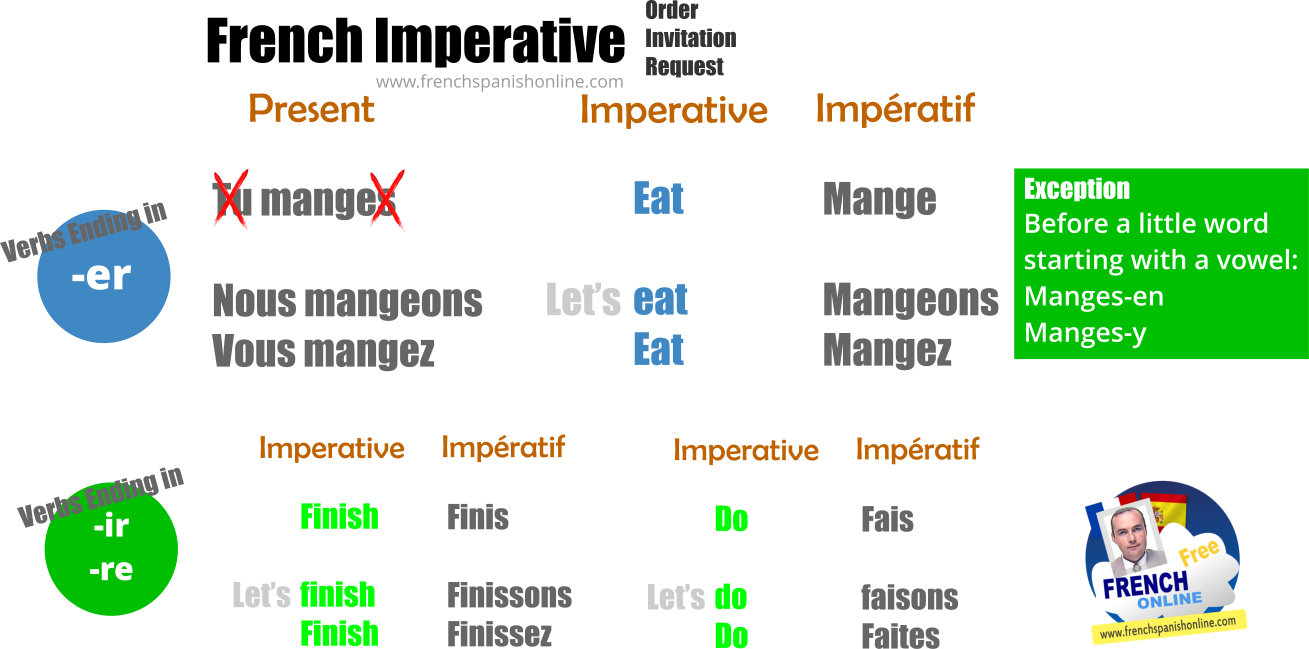 With this mood you express an intention to influence the behaviour of someone else:Order: Go, go to your bed: OrderInvitation: Let’s go to the park: InvitationRequest: Give me your pen: Request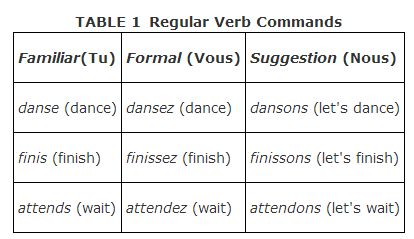 